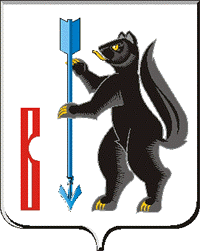 АДМИНИСТРАЦИЯ ГОРОДСКОГО ОКРУГА ВЕРХОТУРСКИЙП О С Т А Н О В Л Е Н И Еот 12.04.2017г. № 256г. Верхотурье  Об утверждении перечней нормативных правовых актов, содержащих обязательные требования, соблюдение которых оценивается при проведении мероприятий по осуществлению муниципального земельного контроля на территории городского округа Верхотурский В соответствии с пунктом 1 статьи 71 Земельного кодекса Российской Федерации, пунктом 2 статьи 8.2, пунктом 1 статьи 9, пунктом 1 статьи 10, пунктом 1 статьи 12, пунктом 2 статьи 13.2 Федерального закона от 26 декабря 2008 года № 294-ФЗ «О защите прав юридических лиц и индивидуальных предпринимателей при осуществлении государственного контроля (надзора) и муниципального контроля», постановлением Администрации городского округа Верхотурский от 17 августа 2016 года № 691 «Об утверждении Административного регламента исполнения муниципальной функции «Осуществление муниципального земельного контроля на территории городского округа Верхотурский», руководствуясь  статьей 26 Устава городского округа Верхотурский, ПОСТАНОВЛЯЮ:1. Утвердить перечень нормативных правовых актов, содержащих обязательные требования, соблюдение которых оценивается при проведении мероприятий по осуществлению муниципального земельного контроля на территории городского округа Верхотурский (прилагается).2. Опубликовать настоящее постановление в информационном бюллетене «Верхотурская неделя» и разместить на официальном сайте городского округа Верхотурский.3. Контроль исполнения настоящего постановления оставляю за собой.Глава Администрациигородского округа Верхотурский				                     В.В. Сизиков Утвержденпостановлением Администрации городского округа Верхотурский от 12.04.2017г. № 256«Об утверждении перечней нормативных правовых актов, содержащих обязательные требования, соблюдение которых оценивается при проведении мероприятий по осуществлению муниципального земельного контроля на территории городского округа Верхотурский»Перечень нормативных правовых актов, содержащих обязательные требования, соблюдение которых оценивается при проведении мероприятий по осуществлению муниципального земельного контроля на территории городского округа Верхотурский№ п/пНаименование и реквизиты актаКраткое описание круга лиц, в отношении которых устанавливаются обязательные требованияУказание на структурные единицы акта, соблюдение которых оценивается при проведении мероприятий по контролю1.Земельный кодекс Российской Федерации от 25.10.2001г. № 136-ФЗОрганы государственной власти, органы местного самоуправления, юридические лица, индивидуальные предприниматели, граждане, использующие земельные участкиПункт 2 статьи 7Пункт 1 статьи 25Пункт 1 статьи 26Статья 39.33Статья 39.35Пункты 1,2 статьи 39.36Статья 42Пункты 1,2 статьи 56Статья 78Пункт 1 статьи 79Статья 85Пункт 3 статьи 87Пункты 1,2 статьи 88Пункты 1,2 статьи 89Пункты 1-3, 6,8 статьи 90Статья 91Статья 93Пункты 2,4 статьи 97Статья 98Статья 99Статья 1032.Гражданский кодекс Российской Федерации (первая часть) от 30.11.1994г. № 51-ФЗЮридические лица, индивидуальные предприниматели, граждане, использующие земельные участкиПункты 1,2 статьи 8.13.Федеральный закон от 07.07.2003г. № 112-ФЗ «О личном подсобном хозяйстве»Граждане, использующие земельные участки для ведения личного подсобного хозяйстваПункт 1 статьи 2Пункты 2,3 статьи 4Статья 104.Федеральный закон от 25.10.2001г. № 137-ФЗ «О введении в действие Земельного кодекса Российской Федерации»Юридические лица, использующие земельные участки, предоставленные им на праве постоянного (бессрочного) пользованияПункт 2 статьи 35.Федеральный закон от 21.12.2001г. № 178-ФЗ «О приватизации государственного и муниципального имущества»Юридические лица, индивидуальные предприниматели, граждане, использующие земельные участкиПункт 3 статьи 28